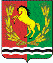                                                     СОВЕТ   ДЕПУТАТОВМУНИЦИПАЛЬНОГО ОБРАЗОВАНИЯ КУТЛУЕВСКИЙ СЕЛЬСОВЕТАСЕКЕЕВСКОГО РАЙОНА ОРЕНБУРГСКОЙ ОБЛАСТИ    ТРЕТЬЕГО  созыва                                                       РЕШЕНИе  28.11.2019                                                                                                         № 149                                         О проекте бюджета администрации  муниципального образования  Кутлуевский сельсовет  на 2020 год  и плановый период 2021-2022 годы              В соответствии с Уставом муниципального образования Кутлуевский сельсовет, положением о бюджетном процессе в муниципальном образовании Кутлуевский  сельсовет Совет депутатов решил:   Статья  1.  Утвердить проект бюджета администрации муниципального образования Кутлуевский сельсовет (далее – местный бюджет) на 2020 год по  расходам в сумме 3806,2 тыс.  рублей и доходам в сумме  3806,2 тыс. рублей, на 2021 год по расходам в сумме 3303,6  тыс. рублей  и доходам в сумме  3303,6  тыс. рублей, на 2022 год по расходам в сумме  3369,2 тыс. рублей  и доходам в сумме  3369,2, тыс. рублей, дефицит не прогнозируется.  Статья 2. Утвердить нормативы  отчислений от федеральных, региональных налогов и сборов (в том числе и части погашения задолженности прошлых лет, а также погашения задолженности по отмененным налогами сборам в бюджеты поселений) согласно приложению № 1  к настоящему решению.Статья 3. Утвердить перечень главных администраторов доходов бюджета муниципального образования Кутлуевский сельсовет на 2020 год  и плановый период 2021-2022 годов согласно приложению № 2 к настоящему решению.Статья 4. Учесть поступление доходов в бюджет муниципального образования Кутлуевский сельсовет  по кодам видов доходов, подвидов доходов на 2020 год и плановый период 2021-2022 годов согласно приложению № 3 к настоящему решению.Статья 5. Утвердить распределение расходов местного бюджета на 2020 год   и плановый период 2021-2022 годов по разделам, подразделам, целевым статьям расходов, видам расходов ведомственной классификации расходов бюджетов Российской Федерации согласно приложению № 4 к настоящему решению. Статья 6. Утвердить распределение бюджетных ассигнований бюджета              муниципального образования Кутлуевский сельсовет по разделам, подразделам, целевым статьям (муниципальным программам и непрограммным направлениям деятельности), группам и подгруппам видов расходов классификации расходов на 2020 год и плановый период 2021-2022 годов согласно приложению № 5 к настоящему решению.Статья 7. Утвердить распределение бюджетных ассигнований бюджета              муниципального образования Кутлуевский сельсовет по целевым статьям  (муниципальным программам и непрограммным направлениям деятельности), разделам, подразделам, группам и подгруппам видов расходов классификации расходов на 2020 год и плановый период 2021-2022 годов  согласно приложению № 6 к настоящему решению.Статья 8. Утвердить распределение бюджетных ассигнований бюджета                     муниципального образования Кутлуевский сельсовет по разделам и  подразделам классификации расходов бюджета на 2020 год и плановый период 2021-2022 годов согласно приложению № 7 к настоящему решению.Статья 9. Утвердить в 2020 году и плановом периоде 2021-2022 годов иные межбюджетные трансферты, выделяемые из местного бюджета бюджету муниципального района, (в состав которого входит муниципальное образование) и направляемые на  финансирование расходов, связанных с передачей осуществления  части полномочий органов местного самоуправления  муниципального образования на районный уровень, в размерах согласно приложению № 8 к настоящему решению.          Статья 10.Утвердить методику формирования бюджета администрации муниципального образования  Кутлуевский сельсовет на 2020 год и на плановый период 2021 и 2022 годов согласно приложению № 9 к настоящему решению.Статья 11. Утвердить распределение субсидий на 2020 год и плановый период 2021-2022 годов согласно приложению № 10 к настоящему решению. Статья  12. Утвердить распределение субвенции на 2020 год  и плановый период 2021-2022 годов согласно    приложению № 11 к настоящему решению. Статья  13. Утвердить источники  внутреннего финансирования дефицита бюджета муниципального образования Кутлуевский сельсовет на 2020 год и на плановый период 2021-2022 годов согласно  приложению № 12 к настоящему решению. Статья  14. Утвердить перечень главных администраторов источников внутреннего финансирования дефицита бюджета с указанием объемов администрируемых источников внутреннего финансирования дефицита бюджета Администрации муниципального образования Кутлуевский сельсовет на 2020 год и на плановый период 2021-2022 годов по кодам классификации источников финансирования дефицита бюджетов согласно  приложению № 13 к настоящему решению. Статья 15. Установить, что заключение и оплата местными учреждениями и органами местного самоуправления муниципального образования договоров, исполнение которых осуществляется за счет средств местного бюджета, производятся в пределах утвержденных им лимитов бюджетных обязательств в  соответствии с ведомственной, функциональной и экономической классификациями расходов местного бюджета и с учетом принятых  и неисполненных обязательств. Обязательства, вытекающие из договоров, исполнение которых осуществляется за счет средств местного бюджета, принятые местными учреждениями и органами местного самоуправления муниципального образования сверх утвержденных им лимитов бюджетных обязательств, не подлежат оплате за счет средств местного бюджета на 2020 год и плановый период 2021-2022 годовУчет обязательств, подлежащих исполнению за счет средств местного бюджета местными учреждениями и органами местного самоуправления муниципального образования, финансируемыми из местного бюджета на основе смет доходов и расходов, обеспечивается через орган, осуществляющий кассовое обслуживание исполнения местного бюджета. Орган, осуществляющий кассовое обслуживание исполнения местного бюджета имеет право приостанавливать оплату расходов местных учреждений и органов местного самоуправления муниципального образования, нарушающих установленный Администрацией муниципального образования порядок учета обязательств, подлежащих исполнению за счет средств местного бюджета.Договор, заключенный местным учреждением или органом местного самоуправления муниципального образования с нарушением требований настоящей статьи, либо его часть, устанавливающая повышенные обязательства местного бюджета, подлежат признанию недействительным по иску вышестоящей организации или финансового органа администрации муниципального образования.        Статья 16. Органы местного самоуправления муниципального образования не вправе принимать в 2020 году и плановый период 2021-2022 годов решения по увеличению численности муниципальных служащих и работников учреждений и организаций бюджетной сферы, находящихся в ведении органов местного самоуправления муниципального образования. Установить в 2020 году предел расходов на обслуживание муниципального долга муниципального образования Кутлуевский сельсовет в размере 1,0 тыс. рублей на 01.01.2021 года, в 2021 году  в размере 1,0 тыс. рублей на 01.01.2022 года, в 2022 году  в размере 1,0 тыс. рублей на 01.01.2023 года.    Статья 17. Создать в 2020 году год и плановом периоде 2021-2022 годов резервный фонд муниципального образования Кутлуевский сельсовет в размере 1,0 тыс. рублей.    Статья 18. Установить, что исполнение местного бюджета по казначейской системе осуществляется финансовым органом администрации муниципального образования с использованием лицевых счетов бюджетных средств, открытых в органе, осуществляющем кассовое обслуживание исполнения местного бюджета и в соответствии с законодательством Российской Федерации и законодательством субъекта Федерации.  Установить, что кассовое обслуживание исполнения местного бюджета осуществляется органом, осуществляющим кассовое обслуживание исполнения местного бюджета на основании соглашения и на безвозмездной основе.  Статья 19. Нормативные и иные правовые акты органов местного самоуправления  муниципального образования, влекущие дополнительные расходы за счет средств местного бюджета на 2020  год и плановый период 2021-2022 годов, а также сокращающие его доходную базу, реализуются и применяются только при наличии соответствующих источников дополнительных поступлений в местный бюджет и (или) при сокращении расходов по конкретным статьям местного бюджета на 2020 год и плановый период 2021-2022 годов, а также после внесения соответствующих изменений в настоящее решение.В случае если реализация правового акта частично (не в полной мере) обеспечена источниками финансирования в местном бюджете, такой правовой акт реализуется и применяется в пределах средств, предусмотренных на эти цели в местном  бюджете на 2020 год и плановый период 2021-2022 годовСтатья 20. Установить объем бюджетных ассигнований, направляемых на исполнение публичных нормативных обязательств в сумме 0,00 рублей.Статья 21. Настоящее решение вступает в силу с 1 января 2020 года и действует до 31 декабря финансового года.Статья 22. Настоящее решение подлежит обнародованию.Председатель Совета депутатов – глава муниципального образования                                             Р. З. ШариповПриложение № 1                                                                                к  решению  Совета депутатов от 28.11.2019 №149НОРМАТИВЫотчислений от федеральных, региональных налогов и сборов (в том числе и части погашения задолженности прошлых лет, а также погашение задолженности по отмененным налогами сборам) в бюджеты поселенийна 2020 год и плановый период 2021– 2022 годовПриложение № 2                                                                                к  решению  Совета депутатов от 28.11.2019 №149ГЛАВНЫЕ АДМИНИСТРАТОРЫ ДОХОДОВ БЮДЖЕТАМУНИЦИПАЛЬНОГО ОБРАЗОВАНИЯ СЕЛЬСКОГО ПОСЕЛЕНИЯ Кутлуевский сельсоветна 2020 год и плановый период 2021-2022 годовПриложение № 3                                                                                к  решению  Совета депутатов от 28.11.2019 №149ОБЪЕМ ПОСТУПЛЕНИЙ ДОХОД ПО ОСНОВНЫМ  ИСТОЧНИКАМ                                                                                                                                                                                          (тыс. руб.)Приложение №4                                                                                к  решению  Совета депутатов от 28.11.2019 №149                          ВЕДОМСТВЕННАЯ СТРУКТУРА РАСХОДОВ бюджета муниципального образованияКутлуевский сельсовет на 2020 год и плановый период 2021-2022 годов                                     (тыс. руб.)Приложение № 5                                                                                к  решению  Совета депутатов от 28.11.2019 №149РАСПРЕДЕЛЕНИЕ БЮДЖЕТНЫХ АССИГНОВАНИЙ БЮДЖЕТА МУНИЦИПАЛЬНОГО ОБРАЗОВАНИЯ Кутлуевский сельсовет ПО РАЗДЕЛАМ, ПОДРАЗДЕЛАМ, ЦЕЛЕВЫМ СТАТЬЯМ (МУНИЦИПАЛЬНЫМ ПРОГРАММАМ И НЕПРОГРАММНЫМ НАПРАВЛЕНИЯМ ДЕЯТЕЛЬНОСТИ), ГРУППАМ И ПОДГРУППАМ ВИДОВ РАСХОДОВ КЛАССИФИКАЦИИ РАСХОДОВ НА 2020 ГОД ИПЛАНОВЫЙ ПЕРИОД 2021-2022 ГОДОВ                                    (тыс. руб.)Приложение № 6                                                                                к  решению  Совета депутатов от 28.11.2019 №149           Распределение бюджетных ассигнований бюджета муниципального образования Кутлуевский сельсовет по целевым статьям  (муниципальным программам и непрограммным направлениям деятельности), разделам, подразделам, группам и подгруппам видов расходов классификации расходов на 2020 год и плановый период 2021-2022 годов  согласно приложению № 6 к настоящему решению                                    (тыс. руб.)Приложение № 7                                                                                к  решению  Совета депутатов от 28.11.2019 №149Распределение расходов местного бюджета на 2020 год   и плановый период 2021-2022 годов по разделам, подразделам, целевым статьям расходов, видам расходов ведомственной классификации расходов бюджетов Российской ФедерацииТыс. рублейПриложение № 8                                                                                к  решению  Совета депутатов от 28.11.2019 №149Иные межбюджетные трансферты, выделяемые из местного бюджета на    финансирование расходов, связанных с передачей полномочий органам местного  самоуправления муниципального района.Приложение № 9                                                                                к  решению  Совета депутатов от 28.11.2019 №149Методикаформирования бюджета администрации  муниципального образования  Кутлуевский сельсовет на 2020 год и на плановый период 2021 и 2022 годовНастоящая Методика устанавливает основные подходы к формированию     доходов и расходов бюджета администрации  муниципального образования  «Кутлуевсккий сельсовет» на 2020 год и на плановый период 2021 – 2022 годов. Методика включает в себя разделы, определяющие порядок прогнозирования доходов и расходов бюджета по направлениям предоставления бюджетных услуг.I. Прогноз доходов бюджета 1.Налоговые доходы:1.1. Налог на доходы физических лиц прогнозируется к зачислению в бюджет администрации  муниципального образования  «Кутлуевский сельсовет по нормативам, установленным в соответствии с Бюджетным кодексом Российской Федерации, Законом Оренбургской области «О межбюджетных отношениях в Оренбургской области».Общий прогнозный объем поступлений в бюджет налога на доходы физических лиц определяется как сумма прогнозных поступлений каждого вида налога.НДФЛ всего = НДФЛ1 + НДФЛ2 + НДФЛ3, где:НДФЛ всего – объем поступлений налога на доходы физических лиц;НДФЛ1 – объем поступлений налога на доходы физических лиц с доходов, источником которых является налоговый агент, за исключением доходов, в отношении которых исчисление и уплата налога осуществляются в соответствии со статьями 227, 227.1 и 228 Налогового кодекса Российской Федерации;НДФЛ2 – объем поступлений налога на доходы физических лиц с  доходов, полученных от осуществления деятельности физическими лицами, зарегистрированными в качестве индивидуальных предпринимателей, нотариусов, занимающихся частной практикой, адвокатов, учредивших адвокатские кабинеты и других лиц, занимающихся частной практикой в соответствии со статьей 227 Налогового кодекса Российской Федерации;НДФЛ3 – объем поступлений налога на доходы физических лиц с  доходов, полученных физическими лицами в соответствии со статьей 228 Налогового кодекса Российской Федерации.Прогнозный объем поступлений налога на доходы физических лиц с доходов, источником которых является налоговый агент, за исключением доходов, в отношении которых исчисление и уплата налога осуществляются в соответствии со статьями 227, 227.1 и 228 Налогового кодекса Российской Федерации (НДФЛ 1), определяется по следующей формуле:НДФЛ1 = ((ФЗП - Нв) х C) - В х Кр) х Соб + Ни, где:ФЗП – прогнозируемый фонд заработной платы;C – ставка налога; Нв – налоговые вычеты (имущественные, социальные и отдельные виды налоговых вычетов) за отчетный год;Соб – уровень собираемости налога;В – сумма налога, подлежащая возврату по представленным налогоплательщиком декларациям (форма отчета 5-ДДК);Кр – коэффициент роста суммы налога, подлежащей возврату по представленным налогоплательщиком декларациям;Ни – сумма налога от иных налоговых ставок (форма отчета 5-НДФЛ);Уровень собираемости определяется согласно данным отчета по форме 1-НМ как частное от деления суммы поступившего налога (без учета сумм налога по иным налоговым ставкам), на сумму начисленного налога (форма отчета 5-НДФЛ). Прогнозный объем поступлений налога на доходы физических лиц с  доходов, полученных от осуществления деятельности физическими лицами, зарегистрированными в качестве индивидуальных предпринимателей, нотариусов, занимающихся частной практикой, адвокатов, учредивших адвокатские кабинеты и других лиц, занимающихся частной практикой, в соответствии со статьей 227 Налогового кодекса Российской Федерации (НДФЛ2), рассчитывается исходя из оценки фактического поступления налога в текущем году с учетом роста прочих денежных доходов населения по следующей формуле:НДФЛ2= НДФЛф х Пд, где:НДФЛф – оценка фактических поступлений текущего года;Пд – темп роста прочих денежных доходов населения на очередной финансовый год (показатели прогноза социально-экономического развития Оренбургской области).Прогнозный объем поступлений налога на доходы физических лиц с  доходов, полученных физическими лицами в соответствии со статьей 228 Налогового кодекса Российской Федерации (НДФЛ3), рассчитывается исходя из общей суммы налога, подлежащей уплате (доплате) в бюджет, по представленным налогоплательщиками актуальным декларациям по налогу за отчетный год (отчет по форме № 5-ДДК) и темпа роста прочих денежных доходов населения.   НДФЛ3= НБ х Пд, где:НБ – общая сумма налога, подлежащая уплате (доплате) в бюджет, по представленным налогоплательщиками актуальным декларациям по налогу за отчетный год;Пд – темп роста прочих денежных доходов населения на очередной финансовый год (показатели прогноза социально-экономического развития Оренбургской области).1.2. Общий прогнозный объем поступлений в бюджет налога, взимаемого в связи с применением упрощенной системы налогообложения, (УСН всего) определяется как сумма прогнозных поступлений каждого вида налога исходя из выбранного объекта налогообложения:УСН всего = УСН1 + УСН2, где:УСН1 – налог, взимаемый с налогоплательщиков, выбравших в качестве объекта налогообложения доходы;УСН2 – налог, взимаемый с налогоплательщиков, выбравших в качестве объекта налогообложения доходы, уменьшенные на величину расходов (в том числе минимальный налог, зачисляемый в бюджеты субъектов Российской Федерации); Прогнозный объем поступлений налога, взимаемого с налогоплательщиков, выбравших в качестве объекта налогообложения доходы (УСН1), рассчитывается исходя из оценки налоговой базы по налогу с учетом изменения налоговой базы и тарифов страховых взносов на очередной финансовый год и плановый период, по следующей формуле:УСН1 = НБоц х И х C – СВ, где:НБоц – оценка налоговой базы по налогу, взимаемому с налогоплательщиков, выбравших в качестве объекта налогообложения доходы;И – индекс потребительских цен, за период с начала года; C – ставка налога;СВ – прогнозируемая сумма страховых взносов (отчет по форме 5-УСН).Прогнозный объем поступлений налога, взимаемого с налогоплательщиков, выбравших в качестве объекта налогообложения доходы, уменьшенные на величину расходов (УСН2), рассчитывается исходя из оценки налоговой базы по налогу за отчетный период и корректирующей суммы поступлений, учитывающей изменения законодательства по налогу, а также другие факторы, по следующей формуле:УСН2 = НБоц х И х C + Мн х И, где:НБоц – оценка налоговой базы по налогу, взимаемому с налогоплательщиков, выбравших в качестве объекта налогообложения доходы, уменьшенные на величину расходов;И – индекс потребительских цен, за период с начала года; C – ставка налога.Мн – сумма начисленного минимального налога в отчетном финансовом году;1.3. Прогнозируемый объем поступлений единого налога на вмененный доход для отдельных видов деятельности (ЕНВД) рассчитывается по следующей формуле:ЕНВД = НБ х Т х C – СВ, где:НБ – налоговая база прогнозируемого периода;Т – темп снижения налоговой базы по единому налогу на вмененный доход для отдельных видов деятельности;C – ставка налога;СВ – ожидаемая сумма страховых взносов.Прогнозируемый объем страховых взносов рассчитывается на уровне суммы страховых взносов отчетного периода.1.4. Расчет прогнозируемого объема поступлений единого сельскохозяйственного налога (ЕСХН) осуществляется по следующей формуле:ЕСХН = Ноц x И, где:Ноц – оценка начислений налога в текущем периоде;И – индекс-дефлятор продукции сельского хозяйства в хозяйствах всех категорий на соответствующий год.1.5. При расчете налога на имущество физических лиц в переходный период:Нимф = ((Нкад - Нин) х Кперех + Нин) х Соб,где:    Нимф – прогнозируемая сумма налога;Нкад – сумма налога, исчисленная исходя из кадастровой стоимости имущества;Нин – сумма налога, исчисленная исходя из инвентаризационной стоимости имущества;Кперех - коэффициент, который изменяется ежегодно в течение переходного периода.0,2 – применительно к первому налоговому периоду;0,4 – применительно ко второму налоговому периоду;0,6 – применительно к третьему налоговому периоду;0,8 – применительно к четвертому налоговому периоду.Соб – расчетный уровень собираемости (средний процент за три предыдущих года).Расчетный уровень собираемости определяется как среднее за 3 предыдущих года значение от деления поступлений (отчет по форме № 1-НМ) на сумму начисленного налога (отчет по форме № 5-МН), умноженное на 100 процентов.Нкад = Кст х Sкад/100,где:   Кст – общая кадастровая стоимость строений, помещений и сооружений, по которым предъявлен налог к уплате, уменьшенная на величину налоговых вычетов, предусмотренных пунктами 3–6 статьи 403 Налогового кодекса Российской Федерации, а также установленных нормативными правовыми актами органов местного самоуправления в рамках пункта 7 статьи 403 Налогового кодекса Российской Федерации (отчет по форме № 5-МН); Sкад – расчетная средняя ставка по кадастровой стоимости объекта налогообложения за отчетный период.Нин = (Ист / Кв прош года х Кв тек года) х Sин/100,где:    Ист – общая инвентаризационная стоимость строений, помещений и сооружений, с учетом коэффициента-дефлятора,  по которым предъявлен налог к уплате (отчет по форме № 5-МН);Кв прош года – коэффициент-дефлятор по налогу на имущество физических лиц прошлого года (Приказ Министерства экономического развития Российской Федерации «Об установлении коэффициентов-дефляторов»);Кв тек года – коэффициент-дефлятор по налогу на имущество физических лиц текущего года (Приказ Министерства экономического развития Российской Федерации «Об установлении коэффициентов-дефляторов»);Sин – расчетная средняя ставка по инвентаризационной стоимости объекта налогообложения за отчетный период.1.6. Земельный налог, взимаемый по ставкам, установленным в соответствии с подпунктом 1 пункта 1 статьи 394 Налогового кодекса Российской Федерации, рассчитывается по следующей формуле: ЗН1 = КС х С х К, где:ЗН1 – земельный налог;КС – кадастровая стоимость земельных участков, признаваемых объектом налогообложения, (по данным Управления Федеральной налоговой службы по Оренбургской области по состоянию на 1 января 2017г.);С – максимально возможная ставка, установленная в соответствии со статьей 394 Налогового кодекса Российской Федерации. К – коэффициент к максимально возможной ставке, установленной в соответствии со статьей 394 Налогового кодекса Российской Федерации, в размере – 0,5. Земельный налог, взимаемый по ставкам, установленным в соответствии с подпунктом 2 пункта 1 статьи 394 Налогового кодекса Российской Федерации, рассчитывается по следующей формуле:ЗН2 = КС х С, где:ЗН2 – земельный налог;КС – кадастровая стоимость земельных участков, признаваемых объектом налогообложения, по данным Управления Федеральной налоговой службы по Оренбургской области по состоянию на 1 января 2019 года;С – максимально возможная ставка, установленная статьей 394 Налогового кодекса РФ. 1.7. Государственная пошлина на 2019-2021 годы, подлежащая зачислению в бюджет определена на основании данных, полученных от главных администраторов доходов.                                                                                               Приложение № 10                                                                                к  решению  Совета депутатов от 28.11.2019 №149РАСПРЕДЕЛЕНИЕсубсидий с областного бюджета на 2020 год  и плановый период 2021-2022 годовтыс. рублей   Приложение № 11                                                                                к  решению  Совета депутатов от 28.11.2019 №149РАСПРЕДЕЛЕНИЕсубвенций с областного бюджета на 2020 год и плановый период 2021-2022 годовтыс. рублейПриложение № 12                                                                                к  решению  Совета депутатов от 28.11.2019 №149ИСТОЧНИКИвнутреннего финансирования дефицита бюджета муниципальногообразования Кутлуевский сельсовет на 2020 год и на плановый период 2021-2022 годов (тыс. руб.)Приложение № 13                                                                                к  решению  Совета депутатов от 28.11.2019 №149ПЕРЕЧЕНЬглавных администраторов источников внутреннего финансирования дефицита бюджета с указанием объемов администрируемых источников внутреннего финансирования дефицита бюджета Администрации муниципального образования Кутлуевский сельсовет на 2020 год и на плановый период 2021-2022 годов по кодам классификации источников финансирования дефицита бюджетов(тыс. руб.)Код бюджетной классификацииНаименование кода поступлений в бюджетПроцент отчислений1 01 02010 01 0000 110Налог на доходы физических лиц с доходов, источником которых является агент, за исключением доходов, в отношении которых исчисление и уплата налога осуществляются в соответствии со статьями 227,2271 и 228 Налогового кодекса Российской Федерации151 01 02020 01 0000 110Налог на доходы физических лиц с доходов , полученных от осуществления деятельности физическими лицами, зарегистрированными в качестве индивидуальных предпринимателей, нотариусов, занимающихся частной практикой, адвокатов, учредивших адвокатские кабинеты, и других лиц, занимающихся частной практикой в соответствии со статьей 227 Налогового кодекса Российской Федерации151 01 02030 01 0000 110Налог на доходы физических лиц с доходов, полученных физическими лицами в соответствии со статьей 228 Налогового кодекса Российской Федерации151 05 03010 01 0000 110Единый сельскохозяйственный налог501 05 03020 01 0000 110Единый сельскохозяйственный налог (за налоговые периоды, истекшие до 1 января 2011 года)601 06 01030 10 0000 110 Налог на имущество физических лиц1001 06 06033 10 0000 110Земельный налог, взимаемый по ставкам, установленным в соответствии с подпунктом 2 пункта 1 статьи 394 Налогового кодекса Российской Федерации и применяемым к объектам налогообложения, расположенным в границах поселений.1001 06 06043 10 0000 110Земельный налог, взимаемый по ставкам, установленным в соответствии с подпунктом 1 пункта 1 статьи 394 Налогового кодекса Российской Федерации и применяемым к объектам налогообложения, расположенным в границах поселений.1001 08 04020 01 0000 110Государственная пошлина за совершение нотариальных действий должностными лицами органов местного самоуправления, уполномоченными в соответствии с законодательными актами Российской Федерации на совершение нотариальных действий1001 11 03050 10 0000 120Проценты, полученные от предоставления бюджетных кредитов внутри страны за счет средств  бюджетов поселений1001 11 05025 10 0000 120Доходы, получаемые в виде арендной платы, а также средства от продажи права на заключение договоров аренды за земли, находящиеся в собственности сельских поселений (за исключением земельных участков муниципальных бюджетных и автономных учреждений)1001 11 05035 10 0000 120Доходы от сдачи в аренду имущества, находящегося в оперативном управлении органов управления сельских поселений и созданных ими учреждений (за исключением имущества муниципальных бюджетных и автономных учреждений)1001 11 07015 10 0000 120Доходы от перечисления части прибыли, остающейся после уплаты налогов и иных обязательных платежей муниципальных унитарных предприятий, созданных  сельскими поселениями.1001 11 08050 10 0000 120Средства, получаемые от передачи имущества, находящегося в собственности поселений (за исключением имущества муниципальных бюджетных и автономных учреждений, а также имущества муниципальных унитарных предприятий, в том числе казенных), в залог, в доверительное управление1001 11 09035 10 0000 120Доходы от эксплуатации и использования имущества автомобильных дорог, находящихся в собственности сельских поселений.1001 11 09045 10 0000 120Прочие поступления от использования имущества, находящегося в собственности сельских поселений (за исключением имущества муниципальных бюджетных и автономных учреждений, а также имущества муниципальных унитарных предприятий, в том числе казенных)1001 14 01050 10 0000 410Доходы от продажи квартир, находящихся в собственности сельских поселений1001 14 02052 10 0000 410Доходы от реализации имущества, находящегося в оперативном управлении учреждений, находящихся в ведении органов управления поселений (за исключением имущества муниципальных бюджетных и автономных учреждений), в части реализации основных средств по указанному имуществу1001 14 02052 10 0000 440Доходы от реализации имущества, находящегося в оперативном управлении учреждений, находящихся в ведении органов управления поселений (за исключением имущества муниципальных бюджетных и автономных учреждений), в части реализации материальных запасов по указанному имуществу1001 14 03050 10 0000 410Средства от распоряжения и реализации конфискованного и иного имущества, обращенного в доходы поселений (в части реализации основных средств по указанному имуществу)1001 14 03050 10 0000 440Средства от распоряжения и реализации конфискованного и иного имущества, обращенного в доходы поселений (в части реализации материальных запасов по указанному имуществу)1001 14 04050 10 0000 420Доходы от продажи нематериальных активов, находящихся в собственности поселений100114 06025 10 0000 430Доходы от продажи земельных участков, находящихся в собственности сельских поселений( за исключением земельных участков бюджетных и автономных учреждений)1001 15 02050 10 0000 140Платежи, взимаемые органами управления (организациями) поселений за выполнение определенных функций1001 16 18050 10 0000 140Денежные взыскания (штрафы) за нарушение бюджетного законодательства (в части бюджетов поселений)1001 16 21050 10 0000 140Денежные взыскания (штрафы) и иные суммы, взыскиваемые с лиц, виновных в совершении преступлений, и в возмещение ущерба имуществу, зачисляемые в бюджеты поселений1001 16 23051 10 0000 140Доходы от возмещения ущерба при возникновении страховых случаев по обязательному страхованию гражданской ответственности, когда выгодоприобретателями выступают получатели средств бюджетов поселений1001 16 23052 10 0000 140Доходы от возмещения ущерба при возникновении иных страховых случаев, когда выгодоприобретателями выступают получатели средств бюджетов поселений1001 16 32000 10 0000 140Денежные взыскания, налагаемые в возмещение ущерба, причиненного в результате незаконного или нецелевого использования бюджетных средств (в части бюджетов поселений)100116 33050 10 0000 140Денежные взыскания (штрафы) за нарушение законодательства Российской Федерации о контрактной системе в сфере закупок товаров, работ, услуг для обеспечения государственных и муниципальных нужд сельских поселений1001 17 01050 10 0000 180Невыясненные поступления, зачисляемые в бюджеты поселений1001 17 02020 10 0000 180Возмещение потерь сельскохозяйственного производства, связанных с изъятием сельскохозяйственных угодий, расположенных на территориях поселений (по обязательствам, возникшим до 1 января 2008 года)1001 17 05050 10 0000 180Прочие неналоговые доходы бюджетов поселений1002 02 15001 10 0000 150Дотации бюджетам сельских поселений на выравнивание бюджетной обеспеченности1002 02 15002 10 0000 150Дотации бюджетам сельских поселений на поддержку мер по обеспечению сбалансированности бюджетов, в целях выравнивания бюджетной обеспеченности1002 02 20077 10 0000 150Субсидии бюджетам сельских поселений на софинансирование капитальных вложений в объекты муниципальной собственности1002 02 20216 10 0000 150Субсидии бюджетам сельских поселений на осуществление дорожной деятельности в отношении автомобильных дорог общего пользования, а также капитального ремонта и ремонта дворовых территорий многоквартирных домов, проездов к дворовым территориям многоквартирных домов населенных пунктов1002 02 29999 10 0000 150Прочие субсидии бюджетам сельских поселений1002 02 30024 10 0000 150Субвенции бюджетам сельских поселений на выполнение передаваемых полномочий субъектов Российской Федерации.2 02 35118 10 0000150Субвенции бюджетам сельских поселений на осуществление первичного воинского учета на территориях, где отсутствуют военные комиссариаты2 02 35930 10 0000 150Субвенции бюджетам сельских поселений на государственную регистрацию актов гражданского состояния1002 02 35260 100000 150Субвенции бюджетам сельских поселений на выплату единовременного пособия при всех формах устройства детей, лишенных родительского попечения, в семью.1002 02 39999 10 0000 150Прочие субвенции бюджетам сельских поселений1002 02 40014 10 0000 150Межбюджетные трансферты, передаваемые бюджетам сельских поселений из бюджетов муниципальных районов на осуществление части полномочий по решению вопросов местного значения в соответствии с заключенными соглашениями1002 02 45160 10 0000 150Межбюджетные трансферты, передаваемые бюджетам сельских поселений для компенсации дополнительных расходов, возникших в результате решений, принятых органами власти другого уровня1002 02 49999 10 0000 150Прочие межбюджетные трансферты, передаваемые бюджетам сельских поселений100207 05030 10 0000 180Прочие безвозмездные поступления в бюджеты сельских поселений1002 18 60010 05 0000 150Доходы бюджетов муниципальных районов от возврата прочих остатков субсидий, субвенций и иных межбюджетных трансфертов, имеющих целевое назначение, прошлых лет из бюджетов поселений1002 18 05010 10 0000 180Доходы бюджетов сельских поселений от возврата  бюджетными учреждениями остатков субсидий прошлых лет1002 18 05020 10 0000 180Доходы бюджетов сельских поселений от возврата автономными учреждениями остатков субсидий прошлых лет1002 18 05030 10 0000 180Доходы бюджетов сельских поселений от возврата иными организациями остатков субсидий прошлых лет1002 19 00000 10 0000 150Возврат остатков субсидий, субвенций и иных межбюджетных трансфертов, имеющих целевое назначение, прошлых лет из бюджетов сельских поселений100Код бюджетной классификации Российской ФедерацииКод бюджетной классификации Российской ФедерацииНаименование кода поступлений в бюджетадминистратора доходовдоходов бюджета муниципального образованияНаименование кода поступлений в бюджетадминистратора доходовдоходов бюджета муниципального образованияНаименование кода поступлений в бюджетАдминистрация муниципального образования Кутлуевский сельсоветАдминистрация муниципального образования Кутлуевский сельсовет9221 08 04020 01 0000 110Государственная пошлина за совершение нотариальных действий должностными лицами органов местного самоуправления, уполномоченными в соответствии с законодательными актами Российской Федерации на совершение нотариальных действий9221 11 03050 10 0000 120Проценты, полученные от предоставления бюджетных кредитов внутри страны за счет средств  бюджетов поселений9221 11 05025 10 0000 120Доходы, получаемые в виде арендной платы, а также средства от продажи права на заключение договоров аренды за земли, находящиеся в собственности поселений (за исключением земельных участков муниципальных бюджетных и автономных учреждений)9221 11 05035 10 0000 120Доходы от сдачи в аренду имущества, находящегося в оперативном управлении органов управления поселений и созданных ими учреждений (за исключением имущества муниципальных бюджетных и автономных учреждений)9221 11 07015 10 0000 120Доходы от перечисления части прибыли, остающейся после уплаты налогов и иных обязательных платежей муниципальных унитарных предприятий, созданных поселениями.9221 11 08050 10 0000 120Средства, получаемые от передачи имущества, находящегося в собственности поселений (за исключением имущества муниципальных бюджетных и автономных учреждений, а также имущества муниципальных унитарных предприятий, в том числе казенных), в залог, в доверительное управление9221 11 09035 10 0000 120Доходы от эксплуатации и использования имущества автомобильных дорог, находящихся в собственности поселений.9221 11 09045 10 0000 120Прочие поступления от использования имущества, находящегося в собственности поселений (за исключением имущества муниципальных бюджетных и автономных учреждений, а также имущества муниципальных унитарных предприятий, в том числе казенных)9221 14 01050 10 0000 410Доходы от продажи квартир, находящихся в собственности поселений9221 14 02052 10 0000 410Доходы от реализации имущества, находящегося в оперативном управлении учреждений, находящихся в ведении органов управления поселений (за исключением имущества муниципальных бюджетных и автономных учреждений), в части реализации основных средств по указанному имуществу9221 14 02052 10 0000 440Доходы от реализации имущества, находящегося в оперативном управлении учреждений, находящихся в ведении органов управления поселений (за исключением имущества муниципальных бюджетных и автономных учреждений), в части реализации материальных запасов по указанному имуществу9221 14 03050 10 0000 410Средства от распоряжения и реализации конфискованного и иного имущества, обращенного в доходы поселений (в части реализации основных средств по указанному имуществу)9221 14 03050 10 0000 440Средства от распоряжения и реализации конфискованного и иного имущества, обращенного в доходы поселений (в части реализации материальных запасов по указанному имуществу)9221 14 04050 10 0000 420Доходы от продажи нематериальных активов, находящихся в собственности поселений9221 15 02050 10 0000 140Платежи, взимаемые органами управления (организациями) поселений за выполнение определенных функций9221 16 18050 10 0000 140Денежные взыскания (штрафы) за нарушение бюджетного законодательства (в части бюджетов поселений)9221 16 21050 10 0000 140Денежные взыскания (штрафы) и иные суммы, взыскиваемые с лиц, виновных в совершении преступлений, и в возмещение ущерба имуществу, зачисляемые в бюджеты поселений9221 16 23051 10 0000 140Доходы от возмещения ущерба при возникновении страховых случаев, когда выгодоприобретателями выступают получатели средств бюджетов поселений9221 16 23052 10 0000 140Доходы от возмещения ущерба при возникновении иных  страховых случаев, когда выгодоприобретателями выступают получатели средств бюджетов поселений9221 16 32000 10 0000 140Денежные взыскания, налагаемые в возмещение ущерба, причиненного в результате незаконного или нецелевого использования бюджетных средств (в части бюджетов поселений)9221 17 01050 10 0000 180Невыясненные поступления, зачисляемые в бюджеты поселений9221 17 02020 10 0000 180Возмещение потерь сельскохозяйственного производства, связанных с изъятием сельскохозяйственных угодий, расположенных на территориях поселений (по обязательствам, возникшим до 1 января 2008 года)9221 17 05050 10 0000 180Прочие неналоговые доходы бюджетов поселений9222 02 15001 10 0000 150Дотации бюджетам поселений на выравнивание бюджетной обеспеченности9222 02 15002 10 0000 150Дотации бюджетам поселений на поддержку мер по обеспечению сбалансированности бюджетов, в целях выравнивания бюджетной обеспеченности9222 02 20077 10 0000 150Субсидии бюджетам поселений на софинансирование  капитальных вложений в объекты муниципальной собственности9222 02 20216 10 0000 150Субсидии бюджетам поселений на осуществление дорожной деятельности в отношении автомобильных дорог общего пользования, а также капитального ремонта дворовых территорий многоквартирных домов, проездов к дворовым территориям многоквартирных домов населенных пунктов.9222 02 29999 10 0000 150Прочие субсидии бюджетам поселений9222 02 30024 10 0000 150Субвенции бюджетам поселений на выполнение передаваемых полномочий субъектов Российской Федерации9222 02 35930 10 0000 150Субвенции бюджетам поселений на государственную регистрацию актов гражданского состояния9222 02 35118 10 0000 150Субвенции бюджетам поселений на осуществление первичного воинского учета на территориях, где отсутствуют военные комиссариаты9222 02 39999 10 0000 150Прочие субвенции бюджетам поселений9222 02 45160 10 0000 150Межбюджетные трансферты, передаваемые бюджетам поселений для компенсации дополнительных расходов, возникших в результате решений, принятых органами власти другого уровня9222 02 40014 10 0000 150Межбюджетные трансферты, передаваемые бюджетам поселений из бюджетов муниципальных районов на осуществление части полномочий по решению вопросов местного значения в соответствии с заключенными соглашениями9222 02 49999 10 0000 150Прочие межбюджетные трансферты, передаваемые бюджетам поселений9222 18 60010 05 0000 150Доходы бюджетов поселений от возврата прочих  остатков субсидий, субвенций и иных межбюджетных трансфертов, имеющих целевое назначение,   прошлых лет из бюджетов поселений9222 18 05010 10 0000 180Доходы бюджетов поселений от возврата бюджетными учреждениями остатков субсидий прошлых лет 9222 18 05020 10 0000 180Доходы бюджетов поселений  от возврата автономными учреждениями остатков субсидий прошлых лет9222 18 05030 10 0000 180Доходы бюджетов поселений  от возврата иными организациями остатков субсидий прошлых лет9222 19 00000 10 0000 150 Возврат остатков субсидий, субвенций и иных межбюджетных трансфертов, имеющих целевое назначение,   прошлых лет из бюджетов поселенийКод бюджетной классификации Российской  ФедерацииНаименование доходов2020 год2021 год2022 год12345000 1 00 00000 00 0000 000Доходы1738,01756,01774,0000 1 01 00000 00 0000 000Налоги на прибыль, доходы323,0340,0357,0182 1 01 02010 01 0000 110Налог на доходы физических лиц с доходов, источником которых является налоговый агент, за исключением доходов, в отношении которых исчисление и уплата налога осуществляются в соответствии со статьями 227, 2271 и 228 Налогового кодекса Российской Федерации323,0340,0357,0000 1 03 00000 00 0000 000Налоги на товары (работы, услуги), реализуемые на территории Российской590,0590,0590,0922 1 03 02000 10 0000 000Акцизы по подакцизным товарам (продукции), производимым на территории Российской Федерации590,0590,0590,0922 1 03 02230 01 0000 110Доходы от уплаты акцизов на дизельное топливо, подлежащие распределению между бюджетами субъектов Российской Федерации и местными бюджетами с учетом установленных дифференцированных нормативов отчислений в местные бюджеты214,0214,0214,0922 10 3 02240 01 0000 110Доходы от уплаты акцизов на моторные масла для дизельных и (или) карбюраторных (инжекторных) двигателей, подлежащие распределению между бюджетами субъектов Российской Федерации и местными бюджетами с учетом установленных дифференцированных нормативов отчислений в местные бюджеты2,02,02,0922 1 03 02250 01 0000 110Доходы от уплаты акцизов на автомобильный бензин, подлежащие распределению между бюджетами субъектов Российской Федерации и местными бюджетами с учетом установленных дифференцированных нормативов отчислений в местные бюджеты414,0414,0414,0922 1 03 02260 01 0000 110Доходы от уплаты акцизов на прямогонный бензин, подлежащие распределению между бюджетами субъектов Российской Федерации и местными бюджетами с учетом установленных дифференцированных нормативов отчислений в местные бюджеты-40,0-40,0-40,0000 1 05 00000 00 0000 000Налоги на совокупный доход35,035,036,0000 1 05 03000 01 0000 110Единый сельскохозяйственный налог35,035,036,0182 1 05 03010 01 0000 110Единый сельскохозяйственный налог35,035,036,0000 1 06 00000 00 0000 000Налоги на имущество755,0756,0756,0182 1 06 01000 00 0000 110Налог на имущество физических лиц5,06,06,0182 1 06 01030 10 1000 110Налог на имущество физических лиц, взимаемый по ставкам, применяемым к объектам налогообложения, расположенным в границах сельских поселений5,06,06,0000 1 06 06000 00 0000 110Земельный налог750,0750,0750,0000 1 06 06030 00 0000 110Земельный налог с организаций5,05,05,0000 1 06 06033 10 0000 110Земельный налог с организаций, обладающих земельным участком, расположенным в границах сельских поселений5,05,05,0182 1 06 06040 00 0000 110Земельный налог с физических лиц745,0745,0745,0182 1 06 06043 10 1000 110Земельный налог с физических лиц, обладающих земельным участком, расположенным в границах сельских поселений745,0745,0745,0922 1 08 00000 00 0000 000Государственная пошлина15,015,015,0922 1 08 04000 01 0000 110Государственная пошлина за совершение нотариальных действий (за исключением действий, совершаемых консульскими учреждениями Российской Федерации)15,015,015,0922 1 08 04020 01 0000 110Государственная пошлина за совершение нотариальных действий должностными лицами органов местного самоуправления, уполномоченными в соответствии с законодательными актами Российской Федерации на совершение нотариальных действий15,015,015,0922 1 11 00000 00 0000 000Доходы от использования имущества, находящегося в государственной и муниципальной собственности20,020,020,0922 1 11 05030 00 0000 120Доходы от сдачи в аренду имущества, находящегося в оперативном управлении органов государственной власти, органов управления сельских поселений, и созданных ими учреждений (за исключением имущества муниципальных бюджетных и автономных учреждений)20,020,020,0922 1 11 05035 05 0000 120Доходы от сдачи в аренду имущества, находящегося в оперативном управлении органов управления муниципальных районов и созданных ими учреждений (за исключением имущества муниципальных бюджетных и автономных учреждений)20,020,020,0000 2 00 00000 00 0000 000Безвозмездные поступления2068,21547,61595,2000 2 02 00000 00 0000 000Безвозмездные поступления от других бюджетов бюджетной системы Российской Федерации2068,21547,61595,2000 2 02 10000 00 0000 151Дотации бюджетам бюджетной системы Российской Федерации1976,01455,01500,0000 2 02 15001 00 0000 151Дотации на выравнивание бюджетной обеспеченности1973,01451,01496,0922 2 02 15001 10 0000 151Дотации бюджетам поселений на выравнивание  бюджетной  обеспеченности1973,01451,01496,0946 2 02 15002 10 0000 151Дотации бюджетам сельских поселений на поддержку мер по обеспечению сбалансированности бюджета3,04,04,0000 2 02 30000 00 0000 151Субвенции бюджетам субъектов Российской Федерации и муниципальных образований92,292,695,2922 2 02 35118 00 0000 151Субвенции бюджетам на осуществление первичного воинского учета на территориях, где отсутствуют военные комиссариаты92,292,695,2922 2 02 35118 10 0000 151Субвенции бюджетам поселений на осуществление первичного воинского учета на территориях, где отсутствуют военные комиссариаты92,292,695,2Итого доходов:3806,23303,63369,2Наименование главного распорядителя кредитовВедомостьРазделПодразделКЦСРВР2020 год2021 год2022 годАдминистрация муниципального образования Кутлуевский сельсовет3806,23303,63369,2Общегосударственные вопросы92201867,8792,1791,2Функционирование высшего должностного лица субъекта Российской Федерации и муниципального образования9220102377,3379,3388,0922010222 0 00 00000377,3379,3388,0Руководство  и управление в сфере установленных функций  органов  муниципальной власти 922010222 1 00 00000377,3379,3388,0Глава муниципального образования922010222 1 01 10120377,3379,3388,0Фонд оплаты труда государственных (муниципальных) органов и взносы по  обязательному социальному страхованию922010222 1 01 10120120377,3379,3388,0Функционирование  Правительства Российской Федерации, высших исполнительных органов государственной власти Субъектов Российской Федерации, местных администраций9220104479,5411,8402,2 Муниципальная программа «Реализация  муниципальной политики в муниципальном  образовании  Кутлуевский сельсовет на 2017-2021 годы»922010422 0 00 00000479,5411,8402,2Подпрограмма «Осуществление финансово- хозяйственного, организационно- технического, правового, документационного, аналитического и информационного обеспечения исполнения полномочий  главы муниципального образования и администрации»922010422 1 00 00000479,5411,8402,2Основное мероприятие «Обеспечение деятельности аппарата управления администрации»922010422 1 01 00000479,5411,8402,2Центральный аппарат922010422 1 01 10020479,5411,8402,2Фонд оплаты труда государственных (муниципальных) органов и взносы по  обязательному социальному страхованию922010422 1 01 10020120325,0313,8332,0Прочая закупка товаров, работ и услуг для обеспечения государственных (муниципальных) нужд922010422 1 01 10020240151,596,068,2Уплата прочих налогов, сборов и иных платежей922010422 1 01 100208503,02,02,0Обеспечение проведение выборов и референдумов922010710,00,00,0Непрограммные мероприятия922010777 0 00 0000010,00,00,0Прочие непрограммные мероприятия922010777 5 00 0000010,00,00,0Проведение выборов в МО922010777 5 00 9008010,00,00,0Иные закупки922010777 5 00 9008024010,00,00,0Резервные фонды92201111,01,01,0Непрограммные мероприятия922011177 0 00 000001,01,01,0Прочие непрограммные мероприятия922011177 5 00 000001,01,01,0Создание и использование средств резервного фонда местных администраций922011177 5 00 000501,01,01,0Резервные средства922011177 5 00 000508701,01,01,0Национальная оборона9220292,292,695,2Мобилизационная и вневойсковая подготовка922020392,292,695,2Муниципальная программа «Развитие муниципального образования Кутлуевский сельсовет на 2019-2023 годы» 922020320 0 00 0000092,292,695,2Подпрограмма «Осуществление первичного воинского учета на территориях, где отсутствуют военные комиссариаты на 2019-2023 годы»922020320 1 00 0000092,292,695,2Основное мероприятие «Осуществление первичного воинского учета на территориях, где отсутствуют военные комиссариаты»922020320 1 01 0000092,292,695,2Осуществление первичного воинского учета на территориях, где отсутствуют военные комиссариаты922020320 1 01 5118092,292,695,2Фонд оплаты труда государственных (муниципальных) органов и взносы по обязательному социальному страхованию922020320 1 01 5118012092,292,695,2Национальная безопасность и правоохранительная деятельность92203588,3408,8449,1Обеспечение противопожарной безопасности9220310588,3408,8449,1Муниципальная программа «Развитие муниципального образования Кутлуевский сельсовет на 2019-2023 годы» 922031020 0 00 00000588,3408,8449,1Подпрограмма «Защита населения и территории поселения  от чрезвычайных ситуаций, обеспечение пожарной безопасности муниципального образования Кутлуевский сельсовет  на 2019-2023 годы»922031020 2 00 00000588,3408,8449,1Основное мероприятие «Защита населения и территории поселения  от чрезвычайных ситуаций, обеспечение пожарной безопасности»922031020 2 01 00000588,3408,8449,1Обеспечение деятельности служб защиты населения и территорий от чрезвычайных ситуаций и служб гражданской обороны922031020 2 01 70050588,3408,8449,1Прочая закупка товаров, работ и услуг для обеспечения государственных (муниципальных) нужд922031020 2 01 70050240588,3408,8449,1Национальная  экономика92204590,0590,0590,0Дорожное хозяйство (дорожные фонды)9220409590,0590,0590,0Муниципальная программа «Развитие муниципального образования Кутлуевский сельсовет на 2019-2023 годы»922040920 0 00 00000590,0590,0590,0Подпрограмма «Развитие жилищно - коммунального и дорожного хозяйства, благоустройства муниципального образования Кутлуевский сельсовет  на 2019-2023 годы»922040920 3 00 00000590,0590,0590,0Основное мероприятие « Развитие сети автомобильных дорог общего пользования  местного значения 922040920 3 01 00000590,0590,0590,0Содержание и ремонт, капитальный ремонт автомобильных дорог  общего пользования и искусственных сооружений на них922040920 3 01 90750590,0590,0590,0Прочая закупка товаров, работ и услуг для обеспечения государственных (муниципальных) нужд922040920 3 01 90750240590,0590,0590,0Жилищно-коммунальное хозяйство92205117,942,780,0Благоустройство9220503117,942,780,0Муниципальная программа «Развитие муниципального образования Кутлуевский сельсовет на 2019-2023 годы»922050320 0 00 00000117,942,780,0Подпрограмма «Развитие жилищно - коммунального и дорожного хозяйства, благоустройства муниципального образования Кутлуевский сельсовет  на 2019-2023 годы»922050320 3 00 00000117,942,780,0Основное мероприятие « Улучшение благоустройства, озеленения и санитарного состояния»922050320 3 02 00000117,942,780,0Прочие мероприятия по благоустройству922050320 3  02 90830117,942,780,0Прочая закупка товаров, работ и услуг для обеспечения государственных (муниципальных) нужд922050320 3 02 90830240117,942,780,0Культура и кинематография922081394,81222,21208,5Культура кинематографии и средства массовой информации92208011394,81222,21208,5Муниципальная программа «Развитие муниципального образования Кутлуевский сельсовет на 2019-2023 годы»922080120 0 00 000001394,81222,21208,5Подпрограмма «Развитие культуры муниципального образования  Кутлуевский сельсовет на 2019-2023 годы»922080120 4 00 000001394,81222,21208,5Основное мероприятие «Организация культурно-досугового обслуживания населения»922080120 4 01 000001080,2894,3884,1Организация культурно - досугового обслуживания населения922080120 4 01 712501080,2894,3884,1Фонд оплаты труда и страховые взносы922080120 4 01 71250110618,2589,8610,6Прочая закупка товаров, работ и услуг для обеспечения государственных (муниципальных) нужд922080120 4 01 71250240221,564,033,0Иные межбюджетные трансферты922080120 4 01 71250540240,5240,5240,5Основное мероприятие « Развитие библиотечного дела»922080120 4 02 00000314,6327,9324,4Библиотечное, справочно- информационное обслуживание населения922080120 4 02 71270314,6327,9324,4Фонд оплаты труда и страховые взносы922080120 4 02 7127011060,073,369,8Иные межбюджетные трансферты922080120 4 02 71270540254,6254,6254,6Физическая культура и спорт 9221128,928,928,9Физическая культура922110128,928,928,9Муниципальная программа «Развитие муниципального образования Кутлуевский сельсовет на 2019-2023 годы»922110120 0 00 0000028,928,928,9Подпрограмма «Развитие физической культуры, спорта и туризма муниципального образования Кутлуевский сельсовет  на 2019- 2023 годы»922110120 5 00 0000028,928,928,9Основное мероприятие «Выполнение работ  по проведению в соответствии  с календарным планом физкультурных и спортивных мероприятий»922110120 5 01 0000028,928,928,9Выполнение работ по проведению физкультурных и спортивных мероприятий в соответствии с календарным планом физкультурных и спортивных мероприятий922110120 5 01 7163028,928,928,9Прочая закупка товаров, работ и услуг для обеспечения государственных (муниципальных) нужд922110120 5 01 7163054028,928,928,9Обслуживание государственного муниципального долга922131,01,01,0Обслуживание государственного внутреннего и муниципального долга92213011,01,01,0Непрограммные мероприятия922130177 0 00 000001,01,01,0Прочие непрограммные  мероприятия 922130177 5 00 000001,01,01,0Процентные платежи по муниципальному долгу922130177 5 00 600401,01,01,0Обслуживание муниципального долга муниципальных образований922130177 5 00 600407301,01,01,0Межбюджетные трансферты общего характера бюджетам бюджетной системы Российской Федерации92214125,3125,3125,3Прочие межбюджетные трансферты общего характера бюджетам бюджетной системы Российской Федерации9221403125,3125,3125,3Обеспечение централизованной бухгалтерии922140301 0 00 00000125,3125,3125,3Муниципальная программа «Развитие муниципального образования Кутлуевский сельсовет на 2019-2023 годы»922140301 1 00 00000125,3125,3125,3Основное мероприятие «Осуществление административно – хозяйственного обеспечения органов местного самоуправления»922140301 1 02 00000125,3125,3125,3Обеспечение централизованной бухгалтерии922140301 1 02 70180125,3125,3125,3Иные межбюджетные трансферты 922140301 1 02 70180540125,3125,3125,3ИТОГО РАСХОДОВ3806,23303,63369,2Наименование главного распорядителя кредитовРазделПодразделКЦСРВР2020 год2021 год2022 годОбщегосударственные вопросы01867,8792,1791,2Функционирование высшего должностного лица субъекта Российской Федерации и муниципального образования0102377,3379,3388,0010222 0 00 00000377,3379,3388,0Руководство  и управление в сфере установленных функций  органов  муниципальной власти 010222 1 00 00000377,3379,3388,0Глава муниципального образования010222 1 01 10120377,3379,3388,0Фонд оплаты труда государственных (муниципальных) органов и взносы по  обязательному социальному страхованию010222 1 01 10120120377,3379,3388,0Функционирование  Правительства Российской Федерации, высших исполнительных органов государственной власти Субъектов Российской Федерации, местных администраций0104479,5411,8402,2 Муниципальная программа «Реализация  муниципальной политики в муниципальном  образовании  Кутлуевский сельсовет на 2017-2021 годы»010422 0 00 00000479,5411,8402,2Подпрограмма «Осуществление финансово- хозяйственного, организационно- технического, правового, документационного, аналитического и информационного обеспечения исполнения полномочий  главы муниципального образования и администрации»010422 1 00 00000479,5411,8402,2Основное мероприятие «Обеспечение деятельности аппарата управления администрации»010422 1 01 00000479,5411,8402,2Центральный аппарат010422 1 01 10020479,5411,8402,2Фонд оплаты труда государственных (муниципальных) органов и взносы по  обязательному социальному страхованию010422 1 01 10020120325,0313,8332,0Прочая закупка товаров, работ и услуг для обеспечения государственных (муниципальных) нужд010422 1 01 10020240151,596,068,2Уплата прочих налогов, сборов и иных платежей010422 1 01 100208503,02,02,0Обеспечение проведение выборов и референдумов010710,00,00,0Непрограммные мероприятия010777 0 00 0000010,00,00,0Прочие непрограммные мероприятия010777 5 00 0000010,00,00,0Проведение выборов в МО01 0777 5 00 9008010,00,00,0Иные закупки01 0777 5 00 9008024010,00,00,0Резервные фонды01111,01,01,0Непрограммные мероприятия011177 0 00 000001,01,01,0Прочие непрограммные мероприятия011177 5 00 000001,01,01,0Создание и использование средств резервного фонда местных администраций011177 5 00 000501,01,01,0Резервные средства011177 5 00 000508701,01,01,0Национальная оборона0292,292,695,2Мобилизационная и вневойсковая подготовка020392,292,695,2Муниципальная программа «Развитие муниципального образования Кутлуевский сельсовет на 2019-2023 годы» 020320 0 00 0000092,292,695,2Подпрограмма «Осуществление первичного воинского учета на территориях, где отсутствуют военные комиссариаты на 2019-2023 годы»020320 1 00 0000092,292,695,2Основное мероприятие «Осуществление первичного воинского учета на территориях, где отсутствуют военные комиссариаты»020320 1 01 0000092,292,695,2Осуществление первичного воинского учета на территориях, где отсутствуют военные комиссариаты020320 1 01 5118092,292,695,2Фонд оплаты труда государственных (муниципальных) органов и взносы по обязательному социальному страхованию020320 1 01 5118012092,292,695,2Национальная безопасность и правоохранительная деятельность03588,3408,8449,1Обеспечение противопожарной безопасности0310588,3408,8449,1Муниципальная программа «Развитие муниципального образования Кутлуевский сельсовет на 2019-2023 годы»031020 0 00 00000588,3408,8449,1Подпрограмма «Защита населения и территории поселения  от чрезвычайных ситуаций, обеспечение пожарной безопасности муниципального образования Кутлуевский сельсовет  на 2019-2023 годы»031020 2 00 00000588,3408,8449,1Основное мероприятие «Защита населения и территории поселения  от чрезвычайных ситуаций, обеспечение пожарной безопасности»031020 2 01 00000588,3408,8449,1Обеспечение деятельности служб защиты населения и территорий от чрезвычайных ситуаций и служб гражданской обороны031022 2 01 70050588,3408,8449,1Прочая закупка товаров, работ и услуг для обеспечения государственных (муниципальных) нужд031022 2 01 70050240588,3408,8449,1Дорожное хозяйство (дорожные фонды)0409590,0590,0590,0Муниципальная программа «Развитие муниципального образования Кутлуевский сельсовет на 2019-2023 годы»040920 0 00 00000590,0590,0590,0Подпрограмма «Развитие жилищно - коммунального и дорожного хозяйства, благоустройства муниципального образования Кутлуевский сельсовет  на 2019-2023 годы»040920 3 00 00000590,0590,0590,0Основное мероприятие « Развитие сети автомобильных дорог общего пользования  местного значения 040920 3 01 00000590,0590,0590,0Софинансирование  расходов на проведение капитального ремонта и ремонта автомобильных дорог общего пользования населенных пунктов040920 3 01 90750590,0590,0590,0Прочая закупка товаров, работ и услуг для обеспечения государственных (муниципальных) нужд040920 3 01 90750240590,0590,0590,0Жилищно-коммунальное хозяйство05117,942,780,0Благоустройство0503117,942,780,0Муниципальная программа «Развитие муниципального образования Кутлуевский сельсовет на 2019-2023 годы»050320 0 00 00000117,942,780,0Подпрограмма «Развитие жилищно - коммунального и дорожного хозяйства, благоустройства муниципального образования Кутлуевский сельсовет  на 2019-2023 годы»050320 3 00 00000117,942,780,0Основное мероприятие « Улучшение благоустройства, озеленения и санитарного состояния»050320 3 02 00000117,942,780,0Прочие мероприятия по благоустройству050320 3  02 90830117,942,780,0Прочая закупка товаров, работ и услуг для обеспечения государственных (муниципальных) нужд050320 3 02 90830240117,942,780,0Культура и кинематография081394,81222,21208,5Культура кинематографии и средства массовой информации08011394,81222,21208,5Муниципальная программа «Развитие муниципального образования Кутлуевский сельсовет на 2019-2023 годы»080120 0 00 000001394,81222,21208,5Подпрограмма «Развитие культуры муниципального образования  Кутлуевский сельсовет на 2019-2023 годы»080120 4 00 000001394,81222,21208,5Основное мероприятие «Организация культурно-досугового обслуживания населения»080120 4 01 000001080,2894,3884,1Организация культурно - досугового обслуживания населения080120 4 01 712501080,2894,3884,1Фонд оплаты труда и страховые взносы080120 4 01 71250110618,2589,8610,6Прочая закупка товаров, работ и услуг для обеспечения государственных (муниципальных) нужд080120 4 01 71250240221,564,033,0Прочая закупка товаров, работ и услуг для обеспечения государственных (муниципальных) нужд080120 4 01 71250540240,5240,5240,5Иные межбюджетные трансферты080120 4 02 00000314,6327,9324,4Основное мероприятие « Развитие библиотечного дела»080120 4 02 71270314,6327,9324,4Фонд оплаты труда и страховые взносы080120 4 02 71270 11060,073,369,8Прочая закупка товаров, работ и услуг для обеспечения государственных (муниципальных) нужд080120 4 02 71270540254,6254,6254,6Физическая культура и спорт1128,928,928,9Физическая культура110128,928,928,9Муниципальная программа «Развитие муниципального образования Кутлуевский сельсовет на 2019-2023 годы»110120 0 00 0000028,928,928,9Подпрограмма «Развитие физической культуры, спорта и туризма муниципального образования Кутлуевский сельсовет  на 2019- 2023 годы»110120 5 00 0000028,928,928,9Основное мероприятие «Выполнение работ  по проведению в соответствии  с календарным планом физкультурных и спортивных мероприятий»110120 5 01 0000028,928,928,9Выполнение работ по проведению физкультурных и спортивных мероприятий в соответствии с календарным планом физкультурных и спортивных мероприятий110120 5 01 7163028,928,928,9Иные межбюджетные трансферты110120 5 01 7163054028,928,928,9Обслуживание государственного муниципального долга131,01,01,0Обслуживание государственного внутреннего и муниципального долга13011,01,01,0Непрограммные мероприятия130177 0 00 000001,01,01,0Прочие непрограммные  мероприятия 130177 5 00 000001,01,01,0Процентные платежи по муниципальному долгу130177 5 00 600401,01,01,0Обслуживание муниципального долга муниципальных образований130177 5 00 600407301,01,01,0Межбюджетные трансферты общего характера бюджетам бюджетной системы Российской Федерации14125,3125,3125,3Прочие межбюджетные трансферты общего характера бюджетам бюджетной системы Российской Федерации1403125,3125,3125,3Обеспечение централизованной бухгалтерии140301 0 00 00000125,3125,3125,3Муниципальная программа «Развитие муниципального образования Кутлуевский сельсовет на 2019-2023 годы»140301 1 00 00000125,3125,3125,3Основное мероприятие «Осуществление административно – хозяйственного обеспечения органов местного самоуправления»140301 1 02 00000125,3125,3125,3Обеспечение централизованной бухгалтерии140301 1 02 70180125,3125,3125,3Иные межбюджетные трансферты 140301 1 02 70180540125,3125,3125,3ИТОГО РАСХОДОВ3806,23303,63369,2Наименование главного распорядителя кредитовКЦСРРазделПодразделВР2020 год2021 год2022 годМуниципальная программа «Развитие муниципального образования Кутлуевский сельсовет на 2019-2023 годы» 20 0 00 000002694,22385,22451,7Подпрограмма «Осуществление первичного воинского учета на территориях, где отсутствуют военные комиссариаты на 2019-2023 годы»20 1 00 0000092,292,695,2Основное мероприятие «Осуществление первичного воинского учета на территориях, где отсутствуют военные комиссариаты»20 1 01 0000092,292,695,2Осуществление первичного воинского учета на территориях, где отсутствуют военные комиссариаты20 1 01 5118092,292,695,2Фонд оплаты труда государственных (муниципальных) органов и взносы по обязательному социальному страхованию20 1 01 51180020312092,292,695,2Подпрограмма «Защита населения и территории поселения  от чрезвычайных ситуаций, обеспечение пожарной безопасности муниципального образования Кутлуевский сельсовет  на 2019-2023 годы»20 2 00 00000588,3408,8449,1Основное мероприятие «Защита населения и территории поселения  от чрезвычайных ситуаций, обеспечение пожарной безопасности»20 2 01 00000588,3408,8449,1Обеспечение деятельности служб защиты населения и территорий от чрезвычайных ситуаций и служб гражданской обороны20 2 01 70050588,3408,8449,1Прочая закупка товаров, работ и услуг для обеспечения государственных (муниципальных) нужд20 2 01 700500310240588,3408,8449,1Подпрограмма «Развитие жилищно - коммунального и дорожного хозяйства, благоустройства муниципального образования Кутлуевский сельсовет  на 2019-2023 годы»20 3 00 00000590,0590,0590,0Основное мероприятие « Развитие сети автомобильных дорог общего пользования  местного значения 20 3 01 00000590,0590,0590,0Софинансирование  расходов на проведение капитального ремонта и ремонта автомобильных дорог общего пользования населенных пунктов20 3 01 90750590,0590,0590,0Прочая закупка товаров, работ и услуг для обеспечения государственных (муниципальных) нужд20 3 01 907500409240590,0590,0590,0Основное мероприятие « Улучшение благоустройства, озеленения и санитарного состояния»20 3 02 00000117,942,780,0Прочие мероприятия по благоустройству20 3  02 90830117,942,780,0Прочая закупка товаров, работ и услуг для обеспечения государственных (муниципальных) нужд20 3 02 908300503240117,942,780,0Подпрограмма «Развитие культуры муниципального образования  Кутлуевский сельсовет на 2019-2023 годы»20 4 00 000001394,81222,21208,5Основное мероприятие «Организация культурно-досугового обслуживания населения»20 4 01 000001394,81222,21208,5Организация культурно - досугового обслуживания населения20 4 01 712501080,2894,3884,1Фонд оплаты труда и взносы по  обязательному социальному страхованию20 4 01 712500801110618,2589,8610,6Прочая закупка товаров, работ и услуг для обеспечения государственных (муниципальных) нужд20 4 01 712500801240221,564,033,0Прочая закупка товаров, работ и услуг для обеспечения государственных (муниципальных) нужд20 4 01 712500801540240,5240,5240,5Иные межбюджетные трансферты20 4 02 00000314,6327,9324,4Основное мероприятие « Развитие библиотечного дела»20 4 02 71270314,6327,9324,4Фонд оплаты труда и страховые взносы20 4 02 71270080111060,073,369,8Прочая закупка товаров, работ и услуг для обеспечения государственных (муниципальных) нужд20 4 02 712700801540254,6254,6254,6Муниципальная программа «Развитие муниципального образования Кутлуевский сельсовет на 2019-2023 годы»20 5 00 0000028,928,928,9Подпрограмма «Развитие физической культуры, спорта и туризма муниципального образования Кутлуевский сельсовет  на 2019- 2023 годы»20 5 01 0000028,928,928,9Основное мероприятие «Выполнение работ  по проведению в соответствии  с календарным планом физкультурных и спортивных мероприятий»20 5 01 7163028,928,928,9Выполнение работ по проведению физкультурных и спортивных мероприятий в соответствии с календарным планом физкультурных и спортивных мероприятий20 5 01 71630110154028,928,928,9Муниципальная программа «Реализация  муниципальной политики в муниципальном  образовании  Кутлуевский сельсовет на 2017-2021 годы»22 0 00 00000982,1916,4915,5Подпрограмма «Осуществление финансово- хозяйственного, организационно- технического, правового, документационного, аналитического и информационного обеспечения исполнения полномочий  главы муниципального образования и администрации»22 1 00 00000982,1916,4915,5Основное мероприятие «Обеспечение деятельности аппарата управления администрации»22 1 01 00000856,8791,1790,2Глава муниципального образования22 1 01 101200102377,3379,3388,0Фонд оплаты труда государственных (муниципальных) органов и взносы по  обязательному социальному страхованию22 1 01 101200102120377,3379,3388,0Центральный аппарат22 1 01 10020479,5411,8402,2Фонд оплаты труда государственных (муниципальных) органов и взносы по  обязательному социальному страхованию22 1 01 100200104120325,0313,8332,0Прочая закупка товаров, работ и услуг для обеспечения государственных (муниципальных) нужд22 1 01 100200104240151,596,068,2Уплата прочих налогов, сборов и иных платежей22 1 01 1002001048503,02,02,0Межбюджетные трансферты общего характера бюджетам бюджетной системы Российской Федерации22 1 02 70180125,3125,3125,3Иные межбюджетные трансферты22 1 02 701801403540125,3125,3125,3Прочие непрограммные мероприятия77 5 00 0000011,01,01,0Проведение выборов в МО77 5 00 9008010,00,00,0Иные закупки77 5 00 90080010724010,00,00,0Создание и использование средств резервного фонда местных администраций77 5 00 000501,01,01,0Резервные средства77 5 00 0005001118701,01,01,0Процентные платежи по муниципальному долгу77 5 00 600401,01,01,0Обслуживание муниципального долга муниципальных образований77 5 00 6004013017301,01,01,0ИТОГО РАСХОДОВ3806,23303,63369,2ИТОГО РАСХОДОВНаименование главного распорядителя кредитовРазделПодраздел2020 год2021 год2022 годОбщегосударственные вопросы01867,8792,1791,2Функционирование высшего должностного лица субъекта Российской Федерации и муниципального образования0102377,3379,3388,0Функционирование  Правительства Российской Федерации, высших исполнительных органов государственной власти Субъектов Российской Федерации, местных администраций0104479,5411,8402,2Обеспечение проведения выборов и референдумов010710,00,00,0Резервные фонды01111,01,01,0Национальная оборона0292,292,695,2Мобилизационная и вневойсковая подготовка020392,292,695,2Национальная безопасность и правоохранительная деятельность03588,3408,8449,1Обеспечение пожарной безопасности0310588,3408,8449,1Национальная  экономика04590,0590,0590,0Дорожное хозяйство (дорожные фонды)0409590,0590,0590,0Жилищно-коммунальное хозяйство05117,942,780,0Благоустройство0503117,942,780,0Культура и кинематография081394,81222,21208,5Культура кинематографии и средства массовой информации08011394,81222,21208,5Физическая культура и спорт1128,928,928,9Иные межбюджетные трансферты 110128,928,928,9Обслуживание государственного муниципального долга131,01,01,0Обслуживание государственного внутреннего и муниципального долга13011,01,01,0Межбюджетные трансферты общего характера бюджетам бюджетной системы Российской Федерации14125,3125,3125,3Иные межбюджетные трансферты 1403125,3125,3125,3ИТОГО РАСХОДОВ3806,23303,63369,2Наименование мероприятий2020 год2021 год2022 годОрганизация культурно – досугового обслуживания населения240,5240,5240,5Библиотечное, справочно - информационное обслуживание населения254,6254,6254,6Физическая культура и спорт28,928,928,9Осуществление административно – хозяйственного обеспечения органов местного самоуправления125,3125,3125,3ИТОГО:649,3649,3649,3Проведение капитального ремонта и ремонта автомобильных дорог общего пользования населенных пунктов2020 год2021 год2022 годПроведение капитального ремонта и ремонта автомобильных дорог общего пользования населенных пунктов0,000,000,00ИТОГО:0,000,000,00Наименование субвенции2020 год2021 год2022 годСубвенции на осуществление полномочий по первичному воинскому учету на территориях, где отсутствуют военные комиссариаты92,292,695,2ИТОГО:92,2       92,695,2Номер кодаНаименование источника внутреннего финансирования2020год2021 год2022 год000 01 00 00 00 00 0000 000Источники внутреннего финансирования дефицитов бюджетов---000 01 05 00 00 00 0000 000Изменение остатков средств на счетах по учету средств бюджета---000 01 05 00 00 00 0000 500Увеличение остатков средств бюджетов-3806,2-3303,6-3369,2000 01 05 02 00 00 0000 500Увеличение прочих остатков средств бюджетов-3806,2-3303,6-3369,2000 01 05 02 01 00 0000 510Увеличение прочих остатков денежных средств бюджетов-3806,2-3303,6-3369,2000 01 05 02 01 05 0000 510Увеличение прочих остатков денежных средств бюджетов муниципальных районов-3806,2-3303,6-3369,2000 01 05 00 00 00 0000 600Уменьшение остатков средств бюджетов3806,23303,63369,2000 01 05 02 00 00 0000 600Уменьшение прочих остатков средств бюджетов3806,23303,63369,2000 01 05 02 01 00 0000 610Уменьшение прочих остатков денежных средств3806,23303,63369,2000 01 05 02 01 05 0000 610Уменьшение прочих остатков денежных средств бюджетов муниципальных районов3806,23303,63369,2ВСЕГО ИСТОЧНИКОВ ФИНАНСИРОВАНИЯ ДЕФИЦИТОВ БЮДЖЕТОВ---од классификации источников финансирования дефицита бюджетовод классификации источников финансирования дефицита бюджетовНаименование главных администраторов источников финансирования дефицита и кода классификации источников внутреннего финансирования дефицитов бюджетовГлавного администратора источников внутреннего финансирования дефицита бюджетовИсточников внутреннего финансирования дефицита бюджетовНаименование главных администраторов источников финансирования дефицита и кода классификации источников внутреннего финансирования дефицитов бюджетов123922Администрация муниципального образования Кутлуевский сельсовет Асекеевского района Оренбургской областиАдминистрация муниципального образования Кутлуевский сельсовет Асекеевского района Оренбургской области92201 05 02 01 10 0000 510Увеличение прочих остатков денежных средств бюджетов поселений92201 05 02 01 10 0000 610Уменьшение прочих остатков денежных средств бюджетов поселений